Зачислить в	классс «	»	20	г. Директор школы  			Директору MAOУ «Школа МЧС»И.Ю. ЮщенкоФ.И.О.  	Адрес  	Прошу принять (зачислить) моего ребенказаявление.Тел.  	(фамилия, имя, отчество, дата рождения) 		класс	MAOУ «Школа МЧС» 		 (наименование организации)	(ИУП № )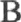 Окончил(а)	классов	в                                                                               (наименование организации)В 9 классе проходил(а) государственную аттестацию по 	                                                                                                                (предметы/ результаты экзамена)Форма обучения — очная, очно - заочная, заочная , дистанционная(нужное подчеркнуть )         Родной языкИзучал(а) иностранный языкС Уставом MAOУ «Школа МЧС», с лицензией на осуществление образовательной деятельности, со свидетельством о государственной аккредитации, с образовательными программами и другими документами, регламентирующими организацию и осуществление образовательной деятельности в MAOУ «Школа МЧС» ознакомлен (а) и согласен(на).  	К заявлению прилагаю:Документ, удостоверяющий личность заявителя.(оригинал и копия)Аттестат об основном общем образовании установленного образца. (оригинал и копия)Личное дело обучающегося (в случае прибытия в течение учебного года либо из другойоо).Медицинская карта. 5.          ________________Дата  	                                             Подпись _______________________________В соответствии со ст. 9 Федерального закона от 27.07.2006 N 152-ФЗ «О персональных данных» даю согласие на обработку персональных данных в порядке, установленном федеральным законодательством.  	Согласен (на) с обучением ребенка на родном (русском языке)  	Выбираю форму получения образования: (в организации, вне организации в форме семейного образования, самообразования). 	(нужное подчеркнуть )Выбираю форму обучения (очная, очно-заочная, заочная, дистанционная) 	(нужное подчеркнуть )(подпись) _____________С заявлением ознакомил(ась)ся и согласен(а):Дата	Подпись  	Родителей (законных представителей)и